Carotenoids from different pumpkin varieties exert a cytotoxic effect on human neuroblastoma SHSY-5Y cellsNicola Pinna 1,†, Federica Ianni 1,†, Carmela Conte 1, Michela Codini 1, Raffaella Di Vito 1, Stefania Urbani 2, Roberto Selvaggini 2, Lina Cossignani 1,* and Francesca Blasi 11	Department of Pharmaceutical Sciences, University of Perugia, 06126 Perugia, Italy; nicola.pinna@dottorandi.unipg.it; federica.ianni@unipg.it; carmela.conte@unipg.it; michela.codini@unipg.it; raffaella.divito@studenti.unipg.it; francesca.blasi@unipg.it 2	Department of Agricultural, Food and Environmental Sciences, University of Perugia, 06126 Perugia, Italy; stefania.urbani99@gmail.com; roberto.selvaggini@unipg.it*	Correspondence: lina.cossignani@unipg.it; Tel.: +39-075-585-7959Table S1 Correlation between color parameters (L, a, b, C, H) of two different species (C. moschata and C. maxima)Table S2 Correlation between spectrophotometric parameters (TCC, ABTS, ORAC) of two different species (C. moschata and C. maxima)Limit of detection (LOD); limit of quantification (LOQ) Intra-day and Inter-day evaluation: analysis of 3 replicates of the selected external standard within one day and for three consecutive days Table S5 HPLC retention times, ultraviolet (UV)/visible light (Vis) spectra, and MS spectral data of carotenoids from pumpkin pulp: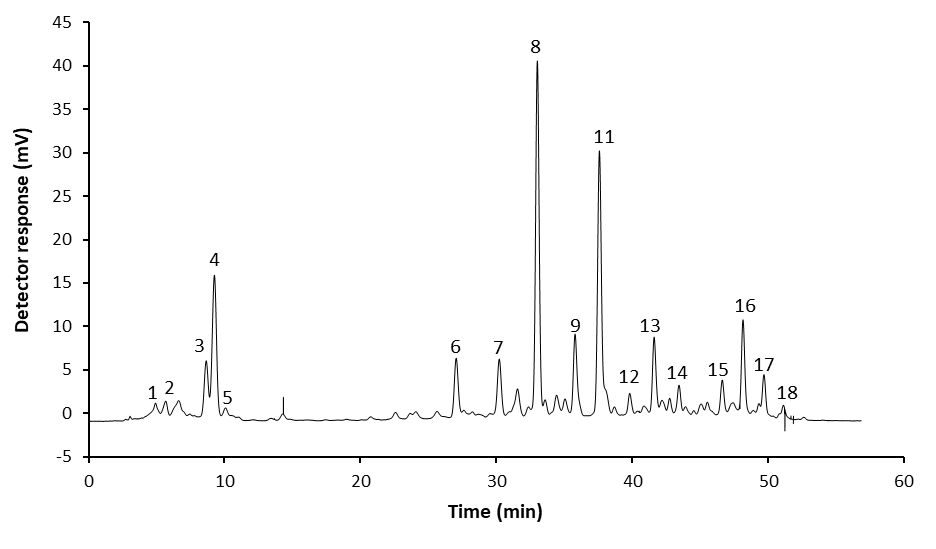 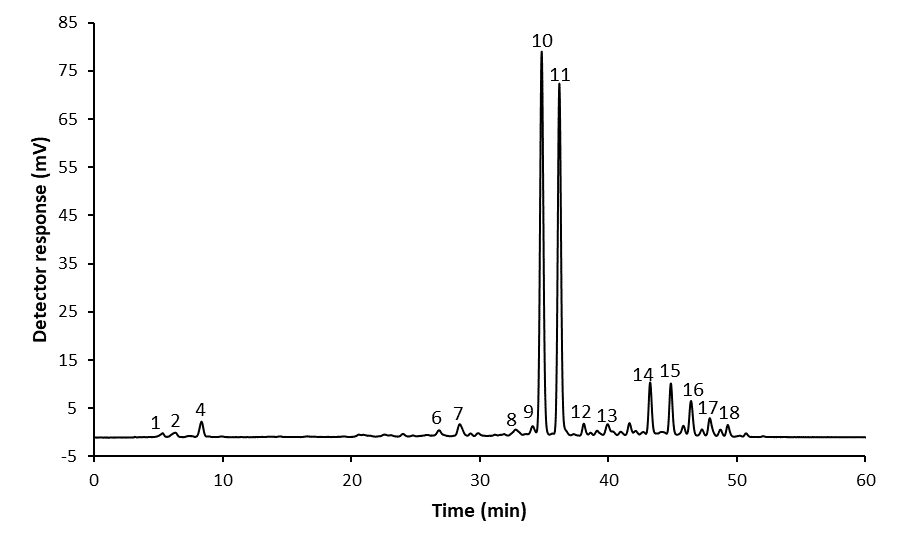 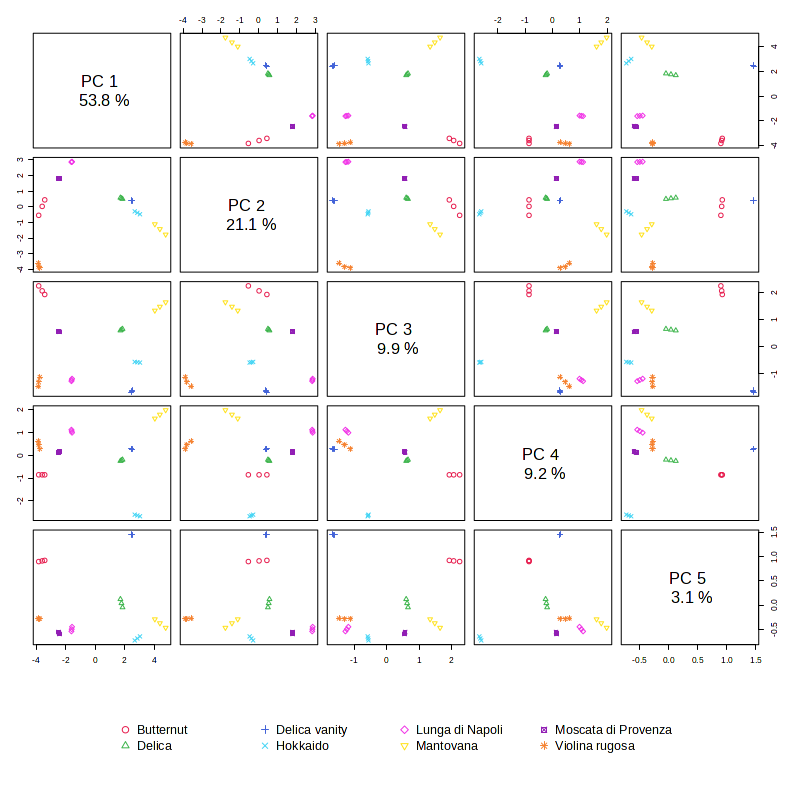 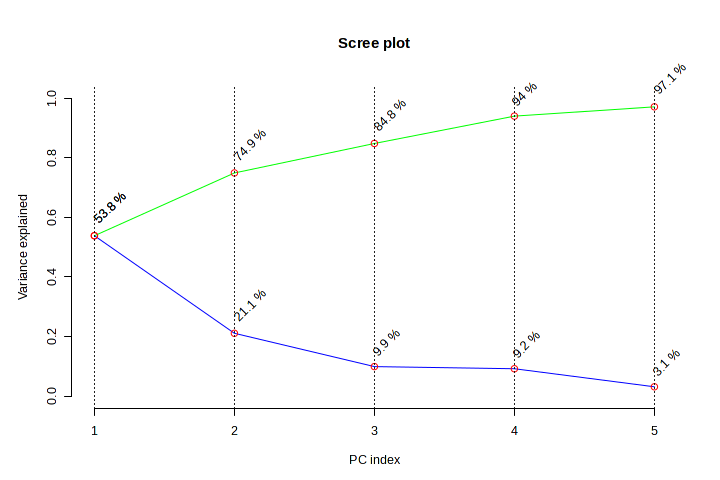 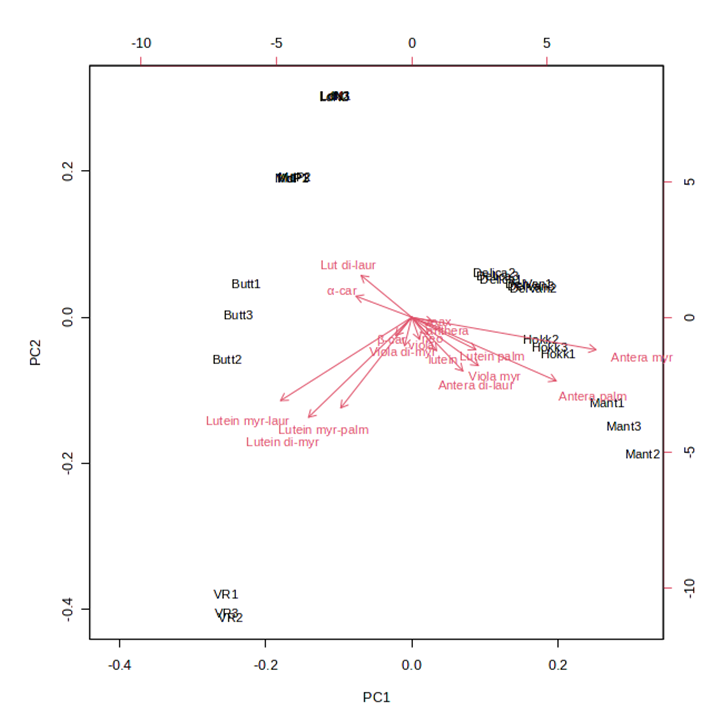 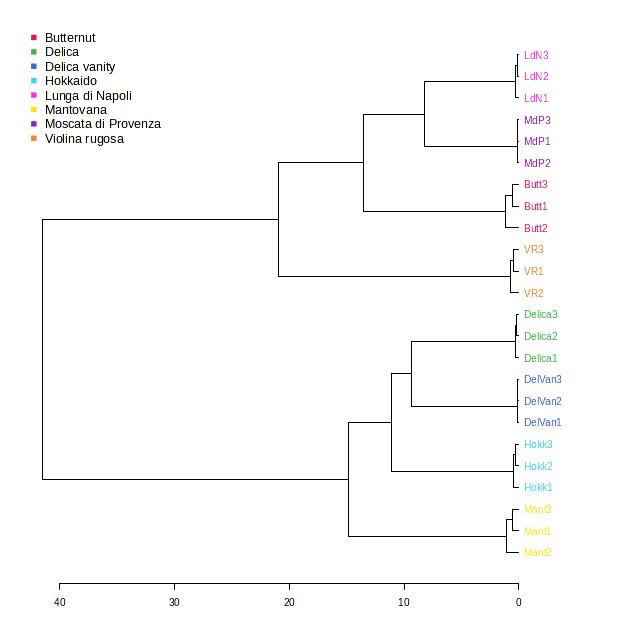 L*a*b*C*H*L*C. moschata-0.98220.59580.35440.9919L*C. maxima-0.91710.95610.95050.9573a*C. moschata0.9822-0.49480.25970.9884a*C. maxima0.9171-0.82130.80560.9457b*C. moschata0.59580.4948-0.9403b*C. maxima0.95610.8213-0.9993       C*C. moschata0.35440.25970.9403-0.3572       C*C. maxima0.95050.80560.9993-0.9147H*C. moschata0.99190.98840.60030.35720.6003H*C. maxima0.95730.94570.92860.91470.9286TCCABTSORACTCCC. moschata-0.86180.5666TCCC. maxima-0.76010.6122ABTSC. moschata0.8618-0.5980ABTSC. maxima0.7601-0.8513ORACC. moschata0.56660.5980-ORACC. maxima0.61220.8513-TCC, total carotenoid content measured by spectrophotometric assay; ABTS, 2,2’-azino-bis(3-ethylbenzothiazoline-6-sulfonic acid) diammonium salt; ORAC, Oxygen Radical Absorbance CapacityTCC, total carotenoid content measured by spectrophotometric assay; ABTS, 2,2’-azino-bis(3-ethylbenzothiazoline-6-sulfonic acid) diammonium salt; ORAC, Oxygen Radical Absorbance CapacityTCC, total carotenoid content measured by spectrophotometric assay; ABTS, 2,2’-azino-bis(3-ethylbenzothiazoline-6-sulfonic acid) diammonium salt; ORAC, Oxygen Radical Absorbance CapacityTCC, total carotenoid content measured by spectrophotometric assay; ABTS, 2,2’-azino-bis(3-ethylbenzothiazoline-6-sulfonic acid) diammonium salt; ORAC, Oxygen Radical Absorbance CapacityTCC, total carotenoid content measured by spectrophotometric assay; ABTS, 2,2’-azino-bis(3-ethylbenzothiazoline-6-sulfonic acid) diammonium salt; ORAC, Oxygen Radical Absorbance CapacityTable S3 Regression equation, R2, linearity range, LOD, and LOQ of lutein and zeaxanthin dipalmitate, analyzed by HPLC-DADTable S3 Regression equation, R2, linearity range, LOD, and LOQ of lutein and zeaxanthin dipalmitate, analyzed by HPLC-DADTable S3 Regression equation, R2, linearity range, LOD, and LOQ of lutein and zeaxanthin dipalmitate, analyzed by HPLC-DADTable S3 Regression equation, R2, linearity range, LOD, and LOQ of lutein and zeaxanthin dipalmitate, analyzed by HPLC-DADTable S3 Regression equation, R2, linearity range, LOD, and LOQ of lutein and zeaxanthin dipalmitate, analyzed by HPLC-DADTable S3 Regression equation, R2, linearity range, LOD, and LOQ of lutein and zeaxanthin dipalmitate, analyzed by HPLC-DADStandardRegression EquationR2Linearity range (μg/mL)LOD (ng/mL)LOQ (ng/mL)Luteiny = 182.59 (±5.69)x - 36.15 (±20.72)0.9960.24 - 5.900.371.13Zeaxanthin dipalmitatey = 11.03 (±0.44)x -27.66 (±2.34)0.9940.95 – 95.00.702.12Table S4 Method validation for lutein and zeaxanthin dipalmitate: evaluation of precision (RSD %) and accuracy (recovery %) in the short- and log-term period (intra-day and inter-day precision and accuracy values)Table S4 Method validation for lutein and zeaxanthin dipalmitate: evaluation of precision (RSD %) and accuracy (recovery %) in the short- and log-term period (intra-day and inter-day precision and accuracy values)Table S4 Method validation for lutein and zeaxanthin dipalmitate: evaluation of precision (RSD %) and accuracy (recovery %) in the short- and log-term period (intra-day and inter-day precision and accuracy values)Table S4 Method validation for lutein and zeaxanthin dipalmitate: evaluation of precision (RSD %) and accuracy (recovery %) in the short- and log-term period (intra-day and inter-day precision and accuracy values)Table S4 Method validation for lutein and zeaxanthin dipalmitate: evaluation of precision (RSD %) and accuracy (recovery %) in the short- and log-term period (intra-day and inter-day precision and accuracy values)Table S4 Method validation for lutein and zeaxanthin dipalmitate: evaluation of precision (RSD %) and accuracy (recovery %) in the short- and log-term period (intra-day and inter-day precision and accuracy values)Table S4 Method validation for lutein and zeaxanthin dipalmitate: evaluation of precision (RSD %) and accuracy (recovery %) in the short- and log-term period (intra-day and inter-day precision and accuracy values)Theoretical conc. (µg/mL)Intra-day mean conc. (µg/mL)Intra-day Precision (RSD %)Intra-day Accuracy (Recovery %)Inter-daymean conc. (µg/mL)Inter-dayPrecision(RSD %)Inter-day Accuracy(Recovery %)Lutein4.724.561.5596.57Lutein4.724.751.70100.684.713.1899.86Lutein4.724.832.93102.32Zeaxanthin dipalmitate71.2572.172.18100.8471.312.85100.09Zeaxanthin dipalmitate71.2572.383.46101.5971.312.85100.09Zeaxanthin dipalmitate71.2569.731.6597.8671.312.85100.09CarotenoidsMolecular formulaRt (min)λmax(nm)[M+H]+(m/z)Fragments(m/z)neoxanthinC40H56O45.05416, 442, 470601583, 565, 221violaxanthinC40H56O45.83420, 444, 472601583, 565, 491antheraxanthinC40H56O38.96445, 473585567, 549, 493luteinC40H56O29.61422sh, 445, 473569551, 553, 463zeaxanthinC40H56O210.53426sh, 450, 477569551, 553α-caroteneC40H5635.07422sh, 445, 473537537, 444, 177β-caroteneC40H5637.80426sh, 450, 477537444, 177Violaxanthin myristateC55H84O327.46416,442,470812794, 776, 565Lutein palmitateC56H86O330.63420, 444, 472809551, 533, 495Antheraxanthin myristateC55H84O333.42420, 446, 472797779, 705 Antheraxanthin palmitateC56H86O536.17420, 446, 471825807, 733 Violaxanthin di-myristateC70H112O640.13413, 435, 46410221004, 793, 775Antheraxanthin di-laurateC70H112O642.01418, 442, 470949 931, 857, 533Lutein di-laurateC70H112O445.61420, 445, 474942734, 533Lutein myristate-laurate C68H108O447.17421, 443, 474960761, 733, 533Lutein di-myristateC71H114O448.74422, 446, 474990761, 669, 533Lutein myristate-palmitateC70H112O450.32421, 443, 4671018790, 762, 533Lutein di-palmitateC72H116O451.79428, 448, 4761046790, 533